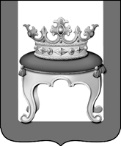 ДУМА КАЛИНИНСКОГО МУНИЦИПАЛЬНОГО ОКРУГАТВЕРСКОЙ ОБЛАСТИПРЕДСЕДАТЕЛЬПОСТАНОВЛЕНИЕ от «26» февраля 2024 г.                                                                                   № 4г. ТверьОб утверждении Положения о выплатах стимулирующего характера по результатам комплексной оценки эффективности деятельности органов местного самоуправления муниципальных образований Тверской области муниципальным служащим Думы Калининского муниципального округа Тверской областиВ соответствии с Федеральным законом от 02.03.2007 № 25-ФЗ «О муниципальной службе в Российской Федерации», постановлением Правительства Тверской области от 27.01.2020 № 11-пп «О порядке предоставления дотаций местным бюджетам на поддержку мер по обеспечению сбалансированности местных бюджетов», решением Думы Калининского муниципального округа Тверской области от 15.12.2023 № 97«Об утверждении Положения об оплате труда и дополнительных гарантиях муниципальных служащих Калининского муниципального округа Тверской области», постановляю:Утвердить Положение о выплатах стимулирующего характера по результатам комплексной оценки эффективности деятельности органов местного самоуправления муниципальных образований Тверской области муниципальным служащим Думы Калининского муниципального округа Тверской области согласно приложению к настоящему постановлению.Руководителю аппарата Думы Калининского муниципального округа Тверской области (Моисеева Н.Е.) ознакомить с настоящим постановлением муниципальных служащих аппарата Думы Калининского муниципального округа Тверской области под подпись. Опубликовать настоящее постановление в общественно-политической газете «Ленинское знамя» и разместить на официальном сайте Калининского муниципального округа в информационно-телекоммуникационной сети «Интернет».Контроль за исполнением настоящего постановления оставляю за собой.Председатель Думы Калининскогомуниципального округа Тверской области                                    Г.К.ЧетверкинПриложение 1к Постановлению Думы Калининского муниципального округа Тверской области от «26» февраля 2024г. № 4\Положениео выплатах стимулирующего характера по результатам комплексной оценки эффективности деятельности органов местного самоуправления муниципальных образований Тверской области муниципальным служащим Думы Калининского муниципального округа Тверской областиОбщие положенияНастоящее Положение разработано в соответствии с Федеральным законом от 02.03.2007 № 25-ФЗ «О муниципальной службе в Российской Федерации», постановлением Правительства Тверской области от 27.01.2020 № 11-пп «О порядке предоставления дотаций местным бюджетам на поддержку мер по обеспечению сбалансированности местных бюджетов», решением Думы Калининского муниципального округа Тверской области от 15.12.2023 № 97 «Об утверждении Положения об оплате труда и дополнительных гарантиях муниципальных служащих Калининского муниципального округа Тверской области».Выплаты стимулирующего характера по результатам комплексной оценки эффективности деятельности органов местного самоуправления муниципальных образований Тверской областипроизводятся муниципальным служащим Думы Калининского муниципального округа, входящим в управленческую команду Калининского муниципального округа Тверской области. 3. Под муниципальными служащими, входящими в состав управленческой команды, имеющими право на выплаты стимулирующего характера по настоящему Положению   понимаются муниципальные служащие, замещающие высшие и главные должности муниципальной службы в Думе Калининского муниципального округа Тверской области, исполняющие свои должностные обязанности в отчетном финансовом году и являющихся муниципальными служащими в текущем финансовом году.4. Выплата стимулирующего характера по результатам комплексной оценки эффективности деятельности органов местного самоуправления муниципальных образований Тверской области муниципальным служащим Думы Калининского муниципального округа Тверской области осуществляется за счет второй доли второй части дотаций предоставляемой из бюджета Тверской области по итогам комплексной оценки эффективности деятельности органов местного самоуправления муниципальных образований Тверской области за отчетный финансовый год, проводимой по методике, установленной правовым актом Правительства Тверской области.5. Объем средств, направляемых на выплаты стимулирующего характера муниципальным служащим Думы Калининского муниципального округа Тверской области, определяется решением Думы Калининского муниципального округа Тверской области о бюджете Калининского муниципального округа Тверской области на соответствующий финансовый год и плановый период. 6. Размер выплаты стимулирующего характера по результатам комплексной оценки эффективности деятельности органов местного самоуправления муниципальных образований Тверской области муниципальным служащим Думы Калининского муниципального округа Тверской области определяется распоряжением Председателя Думы Калининского муниципального округа Тверской области с учетом вклада муниципального служащего в достижение значений (уровней) показателей эффективности  и результативности деятельности, установленных настоящим Положением.
2. Оценка вклада муниципального служащего7. Оценка вклада муниципального служащего производится по итогам работы в отчетном финансовом году Председателем Думы Калининского муниципального округа Тверской области в соответствии споказателями эффективности деятельности, установленными пунктом 8 настоящего Положения.8. Показатели эффективности и результативности деятельности муниципальных служащих, замещающих высшие, главные должности в Думе Калининского муниципального округа Тверской области:1) результативность деятельности аппарата Думы Калининского муниципального округа Тверской области (оценивается выполнение плана работы и результат деятельности сотрудников);2) удовлетворенность депутатов Думы Калининского муниципального округа Тверской области качеством работы, включая временные рамки, взаимодействие, полноту и обоснованность подготовленных материалов; 3) удовлетворенность полнотой и обоснованностью представленной информации по обращениям граждан и организаций;4) соблюдение установленных сроков на ответы по обращениям граждан и организаций; 5) своевременное исполнение поручений Думы Калининского муниципального округа Тверской области, Председателя Думы Калининского муниципального округа Тверской области, председателей постоянных комитетов Думы Калининского муниципального округа Тверской области;6) взаимодействие с Законодательным Собранием Тверской области, представительными органами местного самоуправления муниципальных образований Тверской области, общественностью округа по вопросам компетенции Думы Калининского муниципального округа Тверской области; 7) своевременное информирование администрации Калининского муниципального округа Тверской области, прокуратуры Калининского района Тверской области и населения по вопросам компетенции Думы Калининского муниципального округа Тверской области; 8) использование в процессе работы современных информационно- коммуникационных технологий;9)  умение структурно и систематизировано представлять информацию, наличие аналитического мышления, инициативности, ориентированности на результат;10) соблюдение Кодекса этики муниципальных служащих, регламента Думы Калининского муниципального округа Тверской области.Таблица выполнения показателей эффективности и результативности деятельности муниципальных служащих замещающих высшие, главные должности в Думе Калининского муниципального округа Тверской области, заполненные руководителем аппарата замещающих высшие, главные должности в Думе Калининского муниципального округа Тверской области по итогам работы в отчетном финансовом году направляются на  рассмотрение председателю Думы Калининского муниципального округа Тверской области в течение   десяти рабочих дней с даты принятия решения  Думы Калининского муниципального округа Тверской области о бюджете Калининского муниципального округа Тверской области на соответствующих финансовый год и плановый период, предусматривающий средства на выплату стимулирующего характера.Конкретный размер выплаты стимулирующего характера по результатам комплексной оценки эффективности деятельности органов местного самоуправления муниципальных образований Тверской области муниципальным служащим Думы Калининского муниципального округа Тверской области определяется распоряжением Председателя Думы Калининского муниципального округа.